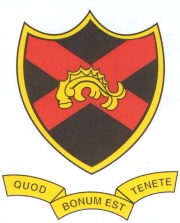 The Maths Department at St John Fisher RC High SchoolThe maths department is a friendly, supportive department that has high expectations of pupil behaviour and attainment. Staff are passionate about the subject and aim to provide pupils with a stimulating environment in which they can develop their numeracy, reasoning and problem-solving skills. We encourage pupils to see the real-life application of maths and many pupils continue to study the subject at A level when they move on to further education.There are nine specialist maths teachers in the department working in a suite of dedicated maths classrooms, arranged off a central open area. The open area is equipped with 10 fixed computers and 20 laptop computers. There are many concrete resources and IT based resources that are incorporated into lessons. A dedicated maths staffroom provides a venue for the sharing of ideas and resources, homemade cakes and social interaction.The department follows a progressive scheme of work that prepares pupils well for the terminal examinations in Year 11. The scheme is modular and pupils are assessed at the end of every 3 modules with a graded assessment. We currently use the OCR examination board for both tiers of entry.A consistent theme through all year groups is the use of Maths Mastery for homework tasks, allowing pupils to build on prior attainment and achieve to their full potential. Lower ability groups are given the opportunity to complete AQA Entry Level Certificate as a precursor to their GCSE examination. High ability groups are offered the opportunity to take an additional GCSE in Statistics and an additional GCSE in Further Mathematics. The department also encourages participation in the UKMT maths challenges.The successful applicant will join a committed and professional department in a vibrant learning environment, with opportunities for creativity and responsibility.